- Double Owl Pathways -Double Owl Pathways afford undergraduate students the opportunity to obtain their undergraduate and graduate degrees faster and at a significantly lower cost than if they pursued each degree independently. By bundling both degrees into Pathways, highly motivated and committed students will graduate sooner than their peers and with a head start on their careers. KSU has a variety of Pathways to choose from with more being added.Learn more about this opportunity and the Pathways established with the Bachelor’s degree in PSYC!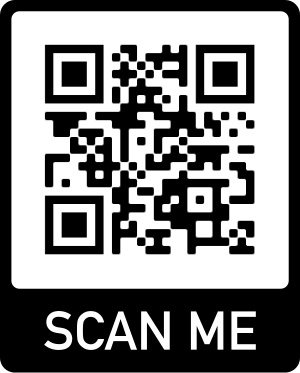 https://doubleowl.kennesaw.edu 